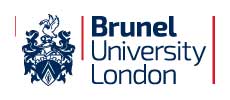 External Speaker Form Document ManagementEXTERNAL SPEAKER FORMRequest for permission to hold an Event with External Speakers in accordance with the University’s Code of Practice on Free Speech and Events.This Form should be submitted to the University by the Event Organiser at least 10 working days in advance of the proposed Event.Students: please return to student.activities@brunel.ac.uk Members of staff: please return to Legal.Services@brunel.ac.ukExternals: please return to conference@brunel.ac.uk and Legal.Services@brunel.ac.uk  Please complete all sections and sign the Form. DECLARATION:I, the Event Organiser, declare that:I am fully aware of the University’s Code of Practice on Free Speech and Events; I have provided full and complete information; and The Event will conform to the Code of Practice and, where applicable, Union of Brunel Students policy, and I will notify the External Speaker(s) of their responsibilities. Maintained byLegal ServicesOwned byDirectorate of Governance & SecretariatApproval DateApril 2022Last AmendedApril 2022Last ReviewedApril 2022Next Review DateApril 2023Current VersionVersion 1Event Organiser:Event Organiser:[Name/Position/College/Department/Society, etc.][Name/Position/College/Department/Society, etc.][Name/Position/College/Department/Society, etc.][Name/Position/College/Department/Society, etc.]Title of the Event:Title of the Event:Brief Description of the Event:Brief Description of the Event:Date and Time: Date and Time: [Date][Date]Start time:End time:Start time:End time:Who may attend? (Please tick)Who may attend? (Please tick) Staff only Students only Society members only Staff only Students only Society members only Students & Staff All, including members of the publicNumbers Expected(including speakers)Numbers Expected(including speakers)[      ]List of stewards attached:[suggested ratio 1:25]                 List of stewards attached:[suggested ratio 1:25]                 YES     NO   N/A Venue (for online events, please indicate the online platform used):Venue (for online events, please indicate the online platform used):Has University security been consulted?Has University security been consulted?Has University security been consulted?  YES     NO                                      YES     NO                                      YES     NO                                    If YES please provide details:If YES please provide details:If YES please provide details:[Name of those consulted, concerns raised, special provisions agreed][Name of those consulted, concerns raised, special provisions agreed][Name of those consulted, concerns raised, special provisions agreed]Copy of Advertisement attached:  YES     NO Must be attached to this form.YES     NO Must be attached to this form.YES     NO Must be attached to this form.YES     NO Must be attached to this form.YES     NO Must be attached to this form.Contact Name(s): Contact Name(s): Name(s) of External Speaker(s), position and brief background: Please provide copies of supporting documentation as separate attachments or print outsName(s) of External Speaker(s), position and brief background: Please provide copies of supporting documentation as separate attachments or print outsName(s) of External Speaker(s), position and brief background: Please provide copies of supporting documentation as separate attachments or print outsName(s) of External Speaker(s), position and brief background: Please provide copies of supporting documentation as separate attachments or print outsName(s) of External Speaker(s), position and brief background: Please provide copies of supporting documentation as separate attachments or print outsName(s) of External Speaker(s), position and brief background: Please provide copies of supporting documentation as separate attachments or print outsExternal Speaker(s) Affiliation(s) (a member of [   ] /not affiliated with any professional bodies or political groups/ biography details) Please provide copies of supporting documentation as separate attachments or print outsExternal Speaker(s) Affiliation(s) (a member of [   ] /not affiliated with any professional bodies or political groups/ biography details) Please provide copies of supporting documentation as separate attachments or print outsExternal Speaker(s) Affiliation(s) (a member of [   ] /not affiliated with any professional bodies or political groups/ biography details) Please provide copies of supporting documentation as separate attachments or print outsExternal Speaker(s) Affiliation(s) (a member of [   ] /not affiliated with any professional bodies or political groups/ biography details) Please provide copies of supporting documentation as separate attachments or print outsExternal Speaker(s) Affiliation(s) (a member of [   ] /not affiliated with any professional bodies or political groups/ biography details) Please provide copies of supporting documentation as separate attachments or print outsExternal Speaker(s) Affiliation(s) (a member of [   ] /not affiliated with any professional bodies or political groups/ biography details) Please provide copies of supporting documentation as separate attachments or print outsPlease list any known internet sites or accounts held by the External Speaker (e.g., Official Website(s), online profiles, etc.)Please list any known internet sites or accounts held by the External Speaker (e.g., Official Website(s), online profiles, etc.)Please list any known internet sites or accounts held by the External Speaker (e.g., Official Website(s), online profiles, etc.)Please list any known internet sites or accounts held by the External Speaker (e.g., Official Website(s), online profiles, etc.)Please list any known internet sites or accounts held by the External Speaker (e.g., Official Website(s), online profiles, etc.)Please list any known internet sites or accounts held by the External Speaker (e.g., Official Website(s), online profiles, etc.)Has the External Speaker been granted or refused permission to attend an event at the University or another University before? Has the External Speaker been granted or refused permission to attend an event at the University or another University before? Has the External Speaker been granted or refused permission to attend an event at the University or another University before? Has the External Speaker been granted or refused permission to attend an event at the University or another University before? Has the External Speaker been granted or refused permission to attend an event at the University or another University before? Has the External Speaker been granted or refused permission to attend an event at the University or another University before? YES    NO         NOT AWARE  At the University: Granted Permission  Refused Permission  At another University: Granted Permission  Refused Permission If the External Speaker has previously been refused please state where and the reasons given for the refusal:YES    NO         NOT AWARE  At the University: Granted Permission  Refused Permission  At another University: Granted Permission  Refused Permission If the External Speaker has previously been refused please state where and the reasons given for the refusal:YES    NO         NOT AWARE  At the University: Granted Permission  Refused Permission  At another University: Granted Permission  Refused Permission If the External Speaker has previously been refused please state where and the reasons given for the refusal:YES    NO         NOT AWARE  At the University: Granted Permission  Refused Permission  At another University: Granted Permission  Refused Permission If the External Speaker has previously been refused please state where and the reasons given for the refusal:YES    NO         NOT AWARE  At the University: Granted Permission  Refused Permission  At another University: Granted Permission  Refused Permission If the External Speaker has previously been refused please state where and the reasons given for the refusal:YES    NO         NOT AWARE  At the University: Granted Permission  Refused Permission  At another University: Granted Permission  Refused Permission If the External Speaker has previously been refused please state where and the reasons given for the refusal:Why was this particular External Speaker a) chosen to attend at this event and b) respective subject of speech?Why was this particular External Speaker a) chosen to attend at this event and b) respective subject of speech?Why was this particular External Speaker a) chosen to attend at this event and b) respective subject of speech?Why was this particular External Speaker a) chosen to attend at this event and b) respective subject of speech?Why was this particular External Speaker a) chosen to attend at this event and b) respective subject of speech?Why was this particular External Speaker a) chosen to attend at this event and b) respective subject of speech?Is the External Speaker considered to be controversial with regards to their reputation, political views, religious views, etc.? Is the External Speaker considered to be controversial with regards to their reputation, political views, religious views, etc.? Is the External Speaker considered to be controversial with regards to their reputation, political views, religious views, etc.? Is the External Speaker considered to be controversial with regards to their reputation, political views, religious views, etc.? Is the External Speaker considered to be controversial with regards to their reputation, political views, religious views, etc.? Is the External Speaker considered to be controversial with regards to their reputation, political views, religious views, etc.? YES    NO If YES please give reasons why:YES    NO If YES please give reasons why:YES    NO If YES please give reasons why:YES    NO If YES please give reasons why:YES    NO If YES please give reasons why:YES    NO If YES please give reasons why:Is the External Speaker likely to attract high media attention? Is the External Speaker likely to attract high media attention? Is the External Speaker likely to attract high media attention? Is the External Speaker likely to attract high media attention? Is the External Speaker likely to attract high media attention? Is the External Speaker likely to attract high media attention? YES     NO If YES please state why:YES     NO If YES please state why:YES     NO If YES please state why:YES     NO If YES please state why:YES     NO If YES please state why:YES     NO If YES please state why:Will arrangements be made to allow views to be challenged with opposing views as part of that same event? Will arrangements be made to allow views to be challenged with opposing views as part of that same event? Will arrangements be made to allow views to be challenged with opposing views as part of that same event? Will arrangements be made to allow views to be challenged with opposing views as part of that same event? Will arrangements be made to allow views to be challenged with opposing views as part of that same event? Will arrangements be made to allow views to be challenged with opposing views as part of that same event? YES    NO If the response is ‘YES’ the appointment of a Debate Facilitator will be required for any Event where formal arrangements are to be made to allow views to be challenged with opposing speaker(s).Please indicate the Name and Occupation of the Debate Facilitator:Name:Ocupation:Is the Debate Facilitator considered to be controversial with regards to their reputation, political views, religious views, etc.?YES    NO If YES please give reasons why:YES    NO If the response is ‘YES’ the appointment of a Debate Facilitator will be required for any Event where formal arrangements are to be made to allow views to be challenged with opposing speaker(s).Please indicate the Name and Occupation of the Debate Facilitator:Name:Ocupation:Is the Debate Facilitator considered to be controversial with regards to their reputation, political views, religious views, etc.?YES    NO If YES please give reasons why:YES    NO If the response is ‘YES’ the appointment of a Debate Facilitator will be required for any Event where formal arrangements are to be made to allow views to be challenged with opposing speaker(s).Please indicate the Name and Occupation of the Debate Facilitator:Name:Ocupation:Is the Debate Facilitator considered to be controversial with regards to their reputation, political views, religious views, etc.?YES    NO If YES please give reasons why:YES    NO If the response is ‘YES’ the appointment of a Debate Facilitator will be required for any Event where formal arrangements are to be made to allow views to be challenged with opposing speaker(s).Please indicate the Name and Occupation of the Debate Facilitator:Name:Ocupation:Is the Debate Facilitator considered to be controversial with regards to their reputation, political views, religious views, etc.?YES    NO If YES please give reasons why:YES    NO If the response is ‘YES’ the appointment of a Debate Facilitator will be required for any Event where formal arrangements are to be made to allow views to be challenged with opposing speaker(s).Please indicate the Name and Occupation of the Debate Facilitator:Name:Ocupation:Is the Debate Facilitator considered to be controversial with regards to their reputation, political views, religious views, etc.?YES    NO If YES please give reasons why:YES    NO If the response is ‘YES’ the appointment of a Debate Facilitator will be required for any Event where formal arrangements are to be made to allow views to be challenged with opposing speaker(s).Please indicate the Name and Occupation of the Debate Facilitator:Name:Ocupation:Is the Debate Facilitator considered to be controversial with regards to their reputation, political views, religious views, etc.?YES    NO If YES please give reasons why:SIGNED: PRINT NAME:DATE:*FOR STUDENT ACTIVITIES ONLY* - To be completed by UBS*FOR STUDENT ACTIVITIES ONLY* - To be completed by UBSUnion of Brunel Students approval:YES     NO                                    UBS Officer:Date:Comments:<no concerns- Student Activities Staff, some concerns- Student Activities Manager, significant concerns- Chair of Cabinet>UNIVERSITY APPROVAL – To be completed by  Authorised University OfficerUNIVERSITY APPROVAL – To be completed by  Authorised University OfficerAuthorised University Officer:Date:Due diligence undertaken:YES     NO                                    Event approved:YES    YES, with conditions     NO                                    Comments:Comments: